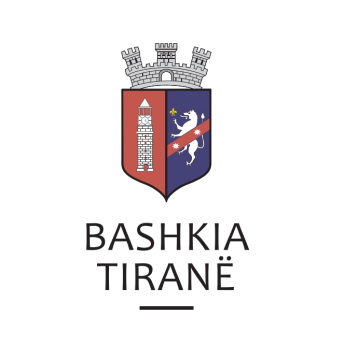 R  E  P U  B  L  I  K  A    E   S  H  Q  I  P  Ë  R  I  S  Ë  
KËSHILLI BASHKIAK                                                                   V E N D I M Nr. 109,  datë 25.10.2019“PËR TRANSFERIMIN KAPITAL TË MJETIT TË TRANSPORTIT NGA DREJTORIA E PËRGJITHSHME NR. 3 E PUNËTORËVE TË QYTETIT TE DREJTORIA E PËRGJITHSHME NR. 2 E PUNËTORËVE TË QYTETIT”Në mbështetje të nenit 113, pika 2, të Kushtetutës, nenit 8, pika 2, nenit 9, pika 1.1, shkronja “b”, nenit 54, shkronja “k”, nenit 55, pikat 2 dhe 6, të ligjit nr. 139/2015, “Për vetëqeverisjen vendore”, të ndryshuar, ligjit nr. 10296, datë 8.07.2010, “Për menaxhimin financiar dhe kontrollin”, të ndryshuar, ligjit nr. 25/2018, “Për kontabilitetin dhe pasqyrat financiare”, pikës 2, shkronja “ç”, të vendimit nr. 153, datë 3.4.1993, të Këshillit të Ministrave “Për kalimin e objekteve të mjeteve kryesore të ndërmarrjeve dhe institucioneve shtetërore”, të ndryshuar, udhëzimit nr. 30, datë 27.12.2011, të ministrit të Financave “Për menaxhimin e aktiveve në njësitë e sektorit publik”, të ndryshuar, me propozim të kryetarit të Bashkisë, KËSHILLI BASHKIAKV E N D O S I :1. Transferimin kapital pa pagesë nga Drejtoria e Përgjithshme nr. 3 e Punëtorëve të Qytetit në inventaret e Drejtorisë së Përgjithshme nr. 2 të Punëtorëve të Qytetit, të mjetit të transportit “Mercedez Benz”, me targë TR 6173 F, me vlerë 1.280.000 (një million e dyqind e tetëdhjetë mijë) lekë, sipas dokumentacionit bashkëlidhur dhe pjesë përbërëse e këtij vendimi.2. Ngarkohen Drejtoria e Përgjithshme nr. 2 e Punëtorëve të Qytetit dhe Drejtoria e Përgjithshme nr. 3 e Punëtorëve të Qytetit për zbatimin e këtij vendimi.Ky vendim hyn në fuqi sipas përcaktimeve të pikës 6, të nenit 55, të ligjit nr. 139/2015, “Për vetëqeverisjen vendore”, të ndryshuar, dhe pas konfirmimit ligjor të Institucionit të Prefektit të Qarkut, Tiranë.N Ë N K R Y E T A RVJOLLCA  BRAHOKonceptoi:Miratoi: E Demiraj